КАК СТАТЬ ОФИЦЕРОМстатья 43 Закона Республики Беларусь от 5 ноября 1992 г. № 1914-XII «О воинской обязанности и воинской службе»В военные учебные заведения имеют право поступать граждане в возрасте от 17 до 21 года, в том числе те, которые достигнут 17-летнего возраста или достигли 21-летнего возраста в год поступления в военные учебные заведения АЛГОРИТМ
действия абитуриента для поступления в высшие военно-учебные заведения и факультеты Республики Беларусь и Российской Федерации Сделай свой выбор – стань офицером.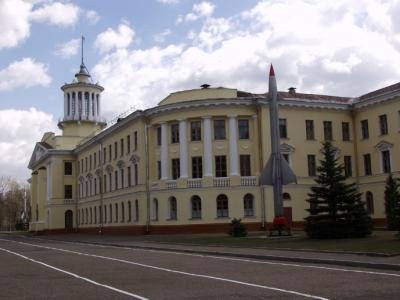 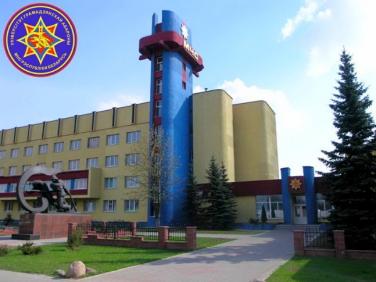 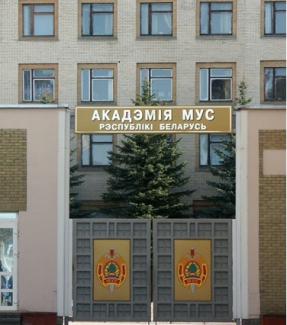 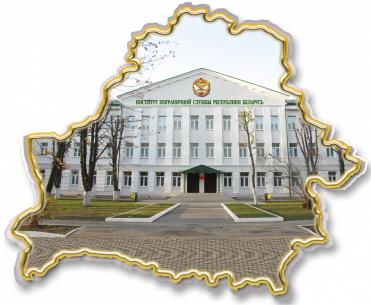 Мы будем рады видеть Вас в рядах офицерского корпуса!